Prospective Candidate ID	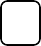 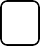 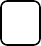 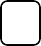 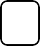 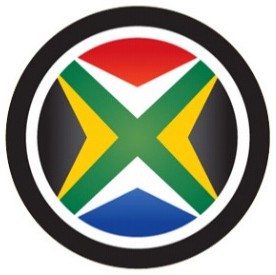 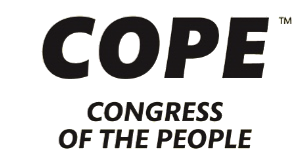 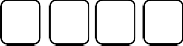 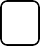 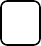 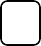 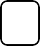 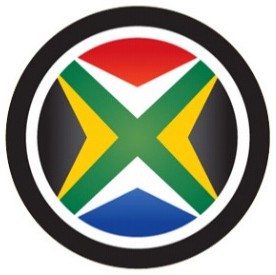 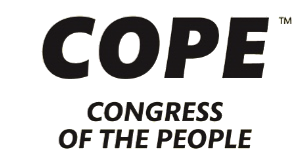 DECLARATION OF AVAILABILITY TO SERVE ASPROSPECTIVE PUBLIC REPRESENTATIVE CANDIDATE2024 NATIONAL AND PROVINCIAL ELECTIONSProspective Candidate Application – 2024 NPE 1	Sign: 	I,		 ,	ID Number		FULL NAMESan adult female/male residing at 		 ,HEREBY DECLARE my availability and readiness to serve and place at the disposal of the Party my commitment, experience and expertise in the service of the people of South Africa as a Public Representative for the Congress of the People.SIGNI CONFIRM that I have read and meet the criteria required to qualify as a Candidate of the Congress of the People for the above responsibility. To that effect, I now attach my profile, which truly reflects my attributes, contributions, and achievements. Should I have misrepresented myself in any way, I understand and agree that the Congress of the People can take any action as it may deem fit.I FURTHERMORE COMMIT to meet my monthly financial obligations to the Party required of all public representatives and declare that I owe no money to the Party.SIGNSIGNIN DECLARING MY AVAILABILITY AND READINESS TO SERVE, I re-iterate the commitment that the Party made to South Africans through its Constitution that “All leaders and members of the Congress of the People shall at all times: (a) Conduct themselves in a manner that upholds the dignity, and reflects the credibility, of the office they serve; (b) Not use their office to gain special privileges, treatment or benefits; and (c) Refrain from acting or purporting to act in an official capacity in instances where an official’s independence and judgement is or is potentially affected by personal or private interest or duties”.SIGNShould the party trust me with this responsibility, I commit myself to serving with humility and tirelessly to build our party into a democratic and accountable party relevant to the challenges of our times.SIGNI UNDERSTAND THAT TO SERVE OUR COUNTRY AS A PUBLIC REPRESENTATIVE OF THEPARTY IS AN HONOUR and privilege as much as it is a constitutional right, and I will serve as a result of a decision of the Party's Congress National Committee (CNC). Accordingly, should the CNC decide, I will relinquish my seat as a public representative of the Congress of the People.SIGNIN ADDITION TO ADVANCING THE PROMISE OF THE PARTY TO THE PEOPLE OF SOUTHAFRICA through its Manifestos and similar undertakings to which the Party is a signatory, I commit myself to advancing our Party’s promise to defend our constitutional democracy, deepen accountable and participatory governance and build South Africa into a country where all the people live in dignity and prosperity, sharing a common sense of belonging, nationhood and the dedication to moulding a better world and future together and in peace.SIGNI SUBSCRIBE TO the Visions, Principles, Policies, Manifesto and Programmes of the Congress of the People. I will further abide by the provisions contained in the Constitution of the Congress of the People and any other policy, rules, and regulations implemented by the Congress National Committee.SIGN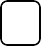 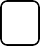 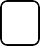 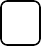 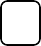 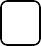 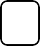 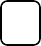 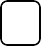 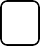 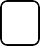 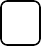 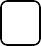 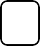 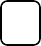 I FURTHER DECLARE THATI am a member of the Congress of the People,	SIGNI am not a member of any other political party/organisation.	SIGNI am not nominated on a party list of any other political party or as an independent	SIGNcandidate for the 2024 National and Provincial ElectionsI comply with the provisions contained in section 47 and/or 106 of the Constitution of the Republic of South Africa, Act 108 of 1996 and other relevant legislation,SIGNI am not insolvent,	SIGNI have no history of women or child abuse.	SIGNI have no criminal record	SIGNI have no pending Civil or Criminal Investigations against me	SIGNI am in good health	SIGNI am familiar with the Code of Conduct and Disciplinary Processes of the Congress of the PeopleSIGNI will attend and participate in training programmes and meet the required outcomes	SIGNI am aware that as a prospective Candidate and as a Candidate, I will be required to work in my community, attend Parliament/Legislature meetings public meetings and submit a monthly report.I acknowledge that I will be required to work actively and personally in the election campaign, and if I do not comply, I may be removed as a candidate.SIGNSIGNI am aware that I will have to meet fundraising targets towards the Election Campaign	SIGNI have no objection and, at this moment, grant authority to the Congress of the People to verify details relating to my person and my affairs,I declare that all facts and information contained in this document are true and correct and that I have disclosed all relevant information that could impact my suitability for nomination and,I understand and agree that should any facts or information contained herein be found to be materially incorrect or false, the CNC shall have the right, at its sole discretion, to refuse nomination and/or withdraw my name from any party list and/or recall me from any public office that I may have been elected to before discovery /disclosure of such incorrect or false information.SIGNSIGNSIGNProspective Candidate Signature	DateWitness (1) Signature	DateWitness (2) Signature	DateDOCUMENT CHECKLISTProspective Candidate Application – 2024 NPE Rev 1	Sign: 	PART 1 – TYPE OF DECLARATION & GEOGRAPHICAL LOCATION MP      	MPL	Confidential CandidateProvince: 		 Municipality: 	 VD No:		 Ward No:: 	 Obtain & Print your VD Details from:https://www.elections.org.za/content/For-voters/My-voter-registration-details/Location:       Urban	RuralPART 2 – PERSONAL DETAILSPART 2 – PERSONAL DETAILSPART 2 – PERSONAL DETAILSPART 2 – PERSONAL DETAILSPART 2 – PERSONAL DETAILSPART 2 – PERSONAL DETAILSPART 2 – PERSONAL DETAILSSurname:ID No:Full Names:Title:Gender:MaleFemalePostal:PhysicalAddress:Tel No:Cell No:Fax No:E-mail:Facebook:X handleDisability:	   YesNoDescribe:Do you have a Valid Driver’s License?YesNoCode:PART 3 – ACADEMIC QUALIFICATIONS:PART 3 – ACADEMIC QUALIFICATIONS:PART 3 – ACADEMIC QUALIFICATIONS:PART 3 – ACADEMIC QUALIFICATIONS:SECONDARY SCHOOL:SECONDARY SCHOOL:SECONDARY SCHOOL:SECONDARY SCHOOL:NAME OF SCHOOLYEAR OBTAINEDHIGHEST QUALIFICATIONHIGHEST QUALIFICATIONTERTIARY EDUCATION:TERTIARY EDUCATION:TERTIARY EDUCATION:TERTIARY EDUCATION:INSTITUTIONQUALIFICATIONQUALIFICATIONYEAR OBTAINEDCertificate	Diploma	DegreeCertificate	Diploma	DegreeCertificate	Diploma	DegreeCertificate	Diploma	DegreeCertificate	Diploma	DegreeCertificate	Diploma	DegreeCertificate	Diploma	DegreeCertificate	Diploma	DegreeCertificate	Diploma	DegreeCertificate	Diploma	DegreePart 4 – LEADERSHIP EXPERIENCEPart 4 – LEADERSHIP EXPERIENCEPart 4 – LEADERSHIP EXPERIENCEHave you been Employed in a Leadership position in GovernmentYesNoHave you been Employed in a Leadership position in BusinessYesNoHave you ever served in any other Leadership positions?YesNoPART 5 – LOCAL LEADERSHIP RECOGNITION OR EXPERIENCE(All Community, Church, Trade Union, NGOs, Parties, Professional bodies etc.)PART 5 – LOCAL LEADERSHIP RECOGNITION OR EXPERIENCE(All Community, Church, Trade Union, NGOs, Parties, Professional bodies etc.)PART 5 – LOCAL LEADERSHIP RECOGNITION OR EXPERIENCE(All Community, Church, Trade Union, NGOs, Parties, Professional bodies etc.)PART 5 – LOCAL LEADERSHIP RECOGNITION OR EXPERIENCE(All Community, Church, Trade Union, NGOs, Parties, Professional bodies etc.)PART 5 – LOCAL LEADERSHIP RECOGNITION OR EXPERIENCE(All Community, Church, Trade Union, NGOs, Parties, Professional bodies etc.)ORGANISATION/PARTYPeriod of ServicePeriod of ServicePOSITION HELDEXPERIENCE / SPECIFIC PERFORMANCEORGANISATION/PARTYFROMTOPOSITION HELDEXPERIENCE / SPECIFIC PERFORMANCEPART 6 – PROVINCIAL & NATIONAL LEVEL LEADERSHIP RECOGNITION OR EXPERIENCEPART 6 – PROVINCIAL & NATIONAL LEVEL LEADERSHIP RECOGNITION OR EXPERIENCEPART 6 – PROVINCIAL & NATIONAL LEVEL LEADERSHIP RECOGNITION OR EXPERIENCEPART 6 – PROVINCIAL & NATIONAL LEVEL LEADERSHIP RECOGNITION OR EXPERIENCEPART 6 – PROVINCIAL & NATIONAL LEVEL LEADERSHIP RECOGNITION OR EXPERIENCE(All Community, Church, Trade Union, NGOs, Parties, Professional bodies etc.)(All Community, Church, Trade Union, NGOs, Parties, Professional bodies etc.)(All Community, Church, Trade Union, NGOs, Parties, Professional bodies etc.)(All Community, Church, Trade Union, NGOs, Parties, Professional bodies etc.)(All Community, Church, Trade Union, NGOs, Parties, Professional bodies etc.)ORGANISATION/PARTYPeriod of ServicePeriod of ServicePOSITION HELDEXPERIENCE / SPECIFIC PERFORMANCEORGANISATION/PARTYFROMTOPOSITION HELDEXPERIENCE / SPECIFIC PERFORMANCEPART 7 – INTERNATIONAL LEVEL LEADERSHIP RECOGNITION OR EXPERIENCEPART 7 – INTERNATIONAL LEVEL LEADERSHIP RECOGNITION OR EXPERIENCEPART 7 – INTERNATIONAL LEVEL LEADERSHIP RECOGNITION OR EXPERIENCEPART 7 – INTERNATIONAL LEVEL LEADERSHIP RECOGNITION OR EXPERIENCEPART 7 – INTERNATIONAL LEVEL LEADERSHIP RECOGNITION OR EXPERIENCE(All Community, Church, Trade Union, NGOs, Parties, Professional bodies etc.)(All Community, Church, Trade Union, NGOs, Parties, Professional bodies etc.)(All Community, Church, Trade Union, NGOs, Parties, Professional bodies etc.)(All Community, Church, Trade Union, NGOs, Parties, Professional bodies etc.)(All Community, Church, Trade Union, NGOs, Parties, Professional bodies etc.)ORGANISATION/PARTYPeriod of ServicePeriod of ServicePOSITION HELDEXPERIENCE / SPECIFIC PERFORMANCEORGANISATION/PARTYFROMTOPOSITION HELDEXPERIENCE / SPECIFIC PERFORMANCEPart 8– EXPERIENCE AS A PUBLIC REPRESENTATIVEPart 8– EXPERIENCE AS A PUBLIC REPRESENTATIVEPart 8– EXPERIENCE AS A PUBLIC REPRESENTATIVE8.1 Have you ever served as a Councilor?YesNo8.2 Have you ever served as an MPL?YesNo8.3 Have you ever served as an MP?YesNoPart 9 – ADMINISTRATIVE, ANALYSING AND BUDGETARY SKILLSPart 9 – ADMINISTRATIVE, ANALYSING AND BUDGETARY SKILLSPart 9 – ADMINISTRATIVE, ANALYSING AND BUDGETARY SKILLSPart 9 – ADMINISTRATIVE, ANALYSING AND BUDGETARY SKILLSPart 9 – ADMINISTRATIVE, ANALYSING AND BUDGETARY SKILLS9.1	DO YOU HAVE EXPERIENCE IN WRITING REPORTS?9.1	DO YOU HAVE EXPERIENCE IN WRITING REPORTS?9.1	DO YOU HAVE EXPERIENCE IN WRITING REPORTS?9.1	DO YOU HAVE EXPERIENCE IN WRITING REPORTS?9.1	DO YOU HAVE EXPERIENCE IN WRITING REPORTS?NoneBasicAverageGoodExcellent9.2	DO YOU HAVE EXPERIENCE IN ANALYSING REPORTS?9.2	DO YOU HAVE EXPERIENCE IN ANALYSING REPORTS?9.2	DO YOU HAVE EXPERIENCE IN ANALYSING REPORTS?9.2	DO YOU HAVE EXPERIENCE IN ANALYSING REPORTS?9.2	DO YOU HAVE EXPERIENCE IN ANALYSING REPORTS?NoneBasicAverageGoodExcellent9.3	DO YOU HAVE EXPERIENCE IN BUDGET PROCESSES?9.3	DO YOU HAVE EXPERIENCE IN BUDGET PROCESSES?9.3	DO YOU HAVE EXPERIENCE IN BUDGET PROCESSES?9.3	DO YOU HAVE EXPERIENCE IN BUDGET PROCESSES?9.3	DO YOU HAVE EXPERIENCE IN BUDGET PROCESSES?NoneBasicAverageGoodExcellentPart 10 – LEGISLATIONPart 10 – LEGISLATIONPart 10 – LEGISLATIONPart 10 – LEGISLATIONPart 10 – LEGISLATION10.1	DO YOU HAVE AN UNDERSTANDING OF THE CONSTITUTION OF THE RSA?10.1	DO YOU HAVE AN UNDERSTANDING OF THE CONSTITUTION OF THE RSA?10.1	DO YOU HAVE AN UNDERSTANDING OF THE CONSTITUTION OF THE RSA?10.1	DO YOU HAVE AN UNDERSTANDING OF THE CONSTITUTION OF THE RSA?10.1	DO YOU HAVE AN UNDERSTANDING OF THE CONSTITUTION OF THE RSA?NoneBasicAverageGoodExcellent10.2	DO YOU HAVE AN UNDERSTANDING OF THE PUBLIC FINANCE MANAGEMENT ACT?10.2	DO YOU HAVE AN UNDERSTANDING OF THE PUBLIC FINANCE MANAGEMENT ACT?10.2	DO YOU HAVE AN UNDERSTANDING OF THE PUBLIC FINANCE MANAGEMENT ACT?10.2	DO YOU HAVE AN UNDERSTANDING OF THE PUBLIC FINANCE MANAGEMENT ACT?10.2	DO YOU HAVE AN UNDERSTANDING OF THE PUBLIC FINANCE MANAGEMENT ACT?NoneBasicAverageGoodExcellent10.3	DO YOU HAVE AN UNDERSTANDING OF THE PUBLIC SERVICE ACT?10.3	DO YOU HAVE AN UNDERSTANDING OF THE PUBLIC SERVICE ACT?10.3	DO YOU HAVE AN UNDERSTANDING OF THE PUBLIC SERVICE ACT?10.3	DO YOU HAVE AN UNDERSTANDING OF THE PUBLIC SERVICE ACT?10.3	DO YOU HAVE AN UNDERSTANDING OF THE PUBLIC SERVICE ACT?NoneBasicAverageGoodExcellent10.4	DO YOU HAVE AN UNDERSTANDING OF THE PAJA AND PAIA?10.4	DO YOU HAVE AN UNDERSTANDING OF THE PAJA AND PAIA?10.4	DO YOU HAVE AN UNDERSTANDING OF THE PAJA AND PAIA?10.4	DO YOU HAVE AN UNDERSTANDING OF THE PAJA AND PAIA?10.4	DO YOU HAVE AN UNDERSTANDING OF THE PAJA AND PAIA?NoneBasicAverageGoodExcellent10.5	DO YOU HAVE AN UNDERSTANDING OF THE ELECTORAL LAWS?10.5	DO YOU HAVE AN UNDERSTANDING OF THE ELECTORAL LAWS?10.5	DO YOU HAVE AN UNDERSTANDING OF THE ELECTORAL LAWS?10.5	DO YOU HAVE AN UNDERSTANDING OF THE ELECTORAL LAWS?10.5	DO YOU HAVE AN UNDERSTANDING OF THE ELECTORAL LAWS?NoneBasicAverageGoodExcellentPart 11– COMPUTER SKILLSPart 11– COMPUTER SKILLSPart 11– COMPUTER SKILLSPart 11– COMPUTER SKILLSPart 11– COMPUTER SKILLSPart 11– COMPUTER SKILLS11.1	E-MAILNoneBasicAverageGoodExcellent11.2	INTERNETNoneBasicAverageGoodExcellent11.3	WORDNoneBasicAverageGoodExcellent11.4	EXCELNoneBasicAverageGoodExcellent11.5	POWERPOINTNoneBasicAverageGoodExcellentPart 12 – LANGUAGE SKILLSPart 12 – LANGUAGE SKILLSPart 12 – LANGUAGE SKILLSPart 12 – LANGUAGE SKILLSPart 12 – LANGUAGE SKILLSPart 12 – LANGUAGE SKILLS12.1	ENGLISHNoneBasicAverageGoodExcellent12.2	AFRIKAANSNoneBasicAverageGoodExcellent12.3	isiZULUNoneBasicAverageGoodExcellent12.4	isiXHOSANoneBasicAverageGoodExcellent12.5	isiNDEBELENoneBasicAverageGoodExcellent12.6	SEPEDINoneBasicAverageGoodExcellent12.7	SESOTHONoneBasicAverageGoodExcellentPart 12 – LANGUAGE SKILLSPart 12 – LANGUAGE SKILLSPart 12 – LANGUAGE SKILLSPart 12 – LANGUAGE SKILLSPart 12 – LANGUAGE SKILLSPart 12 – LANGUAGE SKILLS12.8	SETSWANANoneBasicAverageGoodExcellent12.9	SISWATINoneBasicAverageGoodExcellent12.10 TSHIVENDANoneBasicAverageGoodExcellent12.11 XITSONGANoneBasicAverageGoodExcellentPart 13 – CONSTITUTION AND POLICIES OF THE CONGRESS OF THE PEOPLE (COPE)Part 13 – CONSTITUTION AND POLICIES OF THE CONGRESS OF THE PEOPLE (COPE)Part 13 – CONSTITUTION AND POLICIES OF THE CONGRESS OF THE PEOPLE (COPE)Part 13 – CONSTITUTION AND POLICIES OF THE CONGRESS OF THE PEOPLE (COPE)Part 13 – CONSTITUTION AND POLICIES OF THE CONGRESS OF THE PEOPLE (COPE)13.1	DO YOU HAVE AN UNDERSTANDING OF THE COPE CONSTITUTION?13.1	DO YOU HAVE AN UNDERSTANDING OF THE COPE CONSTITUTION?13.1	DO YOU HAVE AN UNDERSTANDING OF THE COPE CONSTITUTION?13.1	DO YOU HAVE AN UNDERSTANDING OF THE COPE CONSTITUTION?13.1	DO YOU HAVE AN UNDERSTANDING OF THE COPE CONSTITUTION?NoneBasicAverageGoodExcellent13.2	DO YOU HAVE AN UNDERSTANDING OF COPE POLICIES?13.2	DO YOU HAVE AN UNDERSTANDING OF COPE POLICIES?13.2	DO YOU HAVE AN UNDERSTANDING OF COPE POLICIES?13.2	DO YOU HAVE AN UNDERSTANDING OF COPE POLICIES?13.2	DO YOU HAVE AN UNDERSTANDING OF COPE POLICIES?NoneBasicAverageGoodExcellentPart 14 – PARTY POLITICAL AND OTHER SKILLSPart 14 – PARTY POLITICAL AND OTHER SKILLSPart 14 – PARTY POLITICAL AND OTHER SKILLSPart 14 – PARTY POLITICAL AND OTHER SKILLSPart 14 – PARTY POLITICAL AND OTHER SKILLS14.1	DO YOU HAVE EXPERIENCE IN CAMPAIGN MANAGEMENT?14.1	DO YOU HAVE EXPERIENCE IN CAMPAIGN MANAGEMENT?14.1	DO YOU HAVE EXPERIENCE IN CAMPAIGN MANAGEMENT?14.1	DO YOU HAVE EXPERIENCE IN CAMPAIGN MANAGEMENT?14.1	DO YOU HAVE EXPERIENCE IN CAMPAIGN MANAGEMENT?NoneBasicAverageGoodExcellent14.2	DO YOU HAVE EXPERIENCE IN FUNDRAISING?14.2	DO YOU HAVE EXPERIENCE IN FUNDRAISING?14.2	DO YOU HAVE EXPERIENCE IN FUNDRAISING?14.2	DO YOU HAVE EXPERIENCE IN FUNDRAISING?14.2	DO YOU HAVE EXPERIENCE IN FUNDRAISING?NoneBasicAverageGoodExcellent14.3	DO YOU HAVE EXPERIENCE IN MEDIA & COMMUNICATIONS?14.3	DO YOU HAVE EXPERIENCE IN MEDIA & COMMUNICATIONS?14.3	DO YOU HAVE EXPERIENCE IN MEDIA & COMMUNICATIONS?14.3	DO YOU HAVE EXPERIENCE IN MEDIA & COMMUNICATIONS?14.3	DO YOU HAVE EXPERIENCE IN MEDIA & COMMUNICATIONS?NoneBasicAverageGoodExcellent14.4	DO YOU HAVE AN UNDERSTANDING OF POLICY DEVELOPMENT?14.4	DO YOU HAVE AN UNDERSTANDING OF POLICY DEVELOPMENT?14.4	DO YOU HAVE AN UNDERSTANDING OF POLICY DEVELOPMENT?14.4	DO YOU HAVE AN UNDERSTANDING OF POLICY DEVELOPMENT?14.4	DO YOU HAVE AN UNDERSTANDING OF POLICY DEVELOPMENT?NoneBasicAverageGoodExcellent14.5	DO YOU HAVE EXPERIENCE IN PROBLEM-SOLVING?14.5	DO YOU HAVE EXPERIENCE IN PROBLEM-SOLVING?14.5	DO YOU HAVE EXPERIENCE IN PROBLEM-SOLVING?14.5	DO YOU HAVE EXPERIENCE IN PROBLEM-SOLVING?14.5	DO YOU HAVE EXPERIENCE IN PROBLEM-SOLVING?NoneBasicAverageGoodExcellent14.6	DO YOU HAVE EXPERIENCE IN PUBLIC SPEAKING & DEBATES?14.6	DO YOU HAVE EXPERIENCE IN PUBLIC SPEAKING & DEBATES?14.6	DO YOU HAVE EXPERIENCE IN PUBLIC SPEAKING & DEBATES?14.6	DO YOU HAVE EXPERIENCE IN PUBLIC SPEAKING & DEBATES?14.6	DO YOU HAVE EXPERIENCE IN PUBLIC SPEAKING & DEBATES?NoneBasicAverageGoodExcellent14.7	DO YOU HAVE AN UNDERSTANDING OF PUBLIC MEETINGS & PUBLIC PARTICIPATION?14.7	DO YOU HAVE AN UNDERSTANDING OF PUBLIC MEETINGS & PUBLIC PARTICIPATION?14.7	DO YOU HAVE AN UNDERSTANDING OF PUBLIC MEETINGS & PUBLIC PARTICIPATION?14.7	DO YOU HAVE AN UNDERSTANDING OF PUBLIC MEETINGS & PUBLIC PARTICIPATION?14.7	DO YOU HAVE AN UNDERSTANDING OF PUBLIC MEETINGS & PUBLIC PARTICIPATION?NoneBasicAverageGoodExcellent14.8	DO YOU HAVE EXPERIENCE IN RESOLVING MATTERS AFFECTING THE COMMUNITY?14.8	DO YOU HAVE EXPERIENCE IN RESOLVING MATTERS AFFECTING THE COMMUNITY?14.8	DO YOU HAVE EXPERIENCE IN RESOLVING MATTERS AFFECTING THE COMMUNITY?14.8	DO YOU HAVE EXPERIENCE IN RESOLVING MATTERS AFFECTING THE COMMUNITY?14.8	DO YOU HAVE EXPERIENCE IN RESOLVING MATTERS AFFECTING THE COMMUNITY?NoneBasicAverageGoodExcellentOther experience, connections, skills and/or expertise not listed above could add Value to COPE.Part 16 – GENERAL16.1	WHAT ARE YOUR STRENGTHS?16.2	WHAT ARE YOUR WEAKNESSES?16.3	WHAT ARE YOUR HOBBIES?16.4	WHAT HAS BEEN THE HIGHLIGHT (S) OF YOUR LIFE?PART 17 – EMPLOYMENT HISTORYPART 17 – EMPLOYMENT HISTORYPART 17 – EMPLOYMENT HISTORYPART 17 – EMPLOYMENT HISTORYCOMPANYPOSITIONPERIODPERIODCOMPANYPOSITIONFROMTOPART 18 - REFERENCESPART 18 - REFERENCESPART 18 - REFERENCESNAMECELL NOE-MAILPART 19 – PERSONAL STATEMENTTell us in 160-200 words why you want to be the Congress of the People’s (COPE) voice in your Community.IPART 20 – PERSONAL QUESTIONNAIREPART 20 – PERSONAL QUESTIONNAIREPART 20 – PERSONAL QUESTIONNAIREHave you ever been charged with or convicted of any criminal Offense?NOYESHave you ever been investigated for any Criminal or Civil allegations?NOYESDo you currently have any pending Criminal or Civil Proceedings against you?NOYESHave you ever been accused of Women or Child Abuse?NOYESIs there anything else that should be brought to the attention of the Party that could bringNOYESThe name of the Party in disrepute should be made Public.Have you made an application with any other Political Party for Candidature in contesting theNOYES2019 Government Elections?Have you made an application with any other Organisation as an Independent Candidate inNOYESContesting the 2024 Elections?Is your estate solventNOYESHave you ever been sequestrated?NOYES